Vue éclaté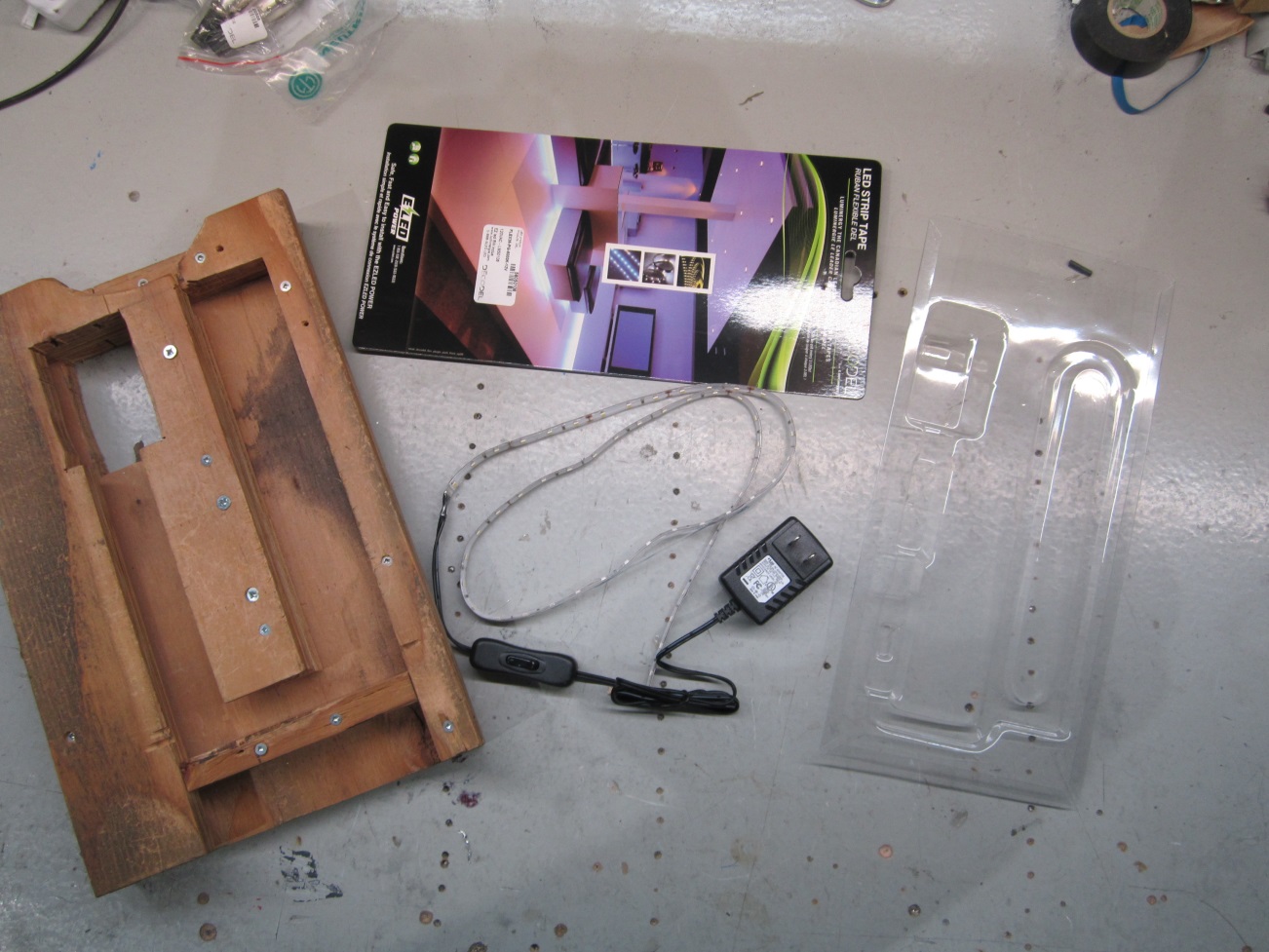 Produit: DecoDel FlexStrip 18Étape 1 : Prendre le ruban flexible Del d’une grandeur de 18 pouces et le souder avec le transformateur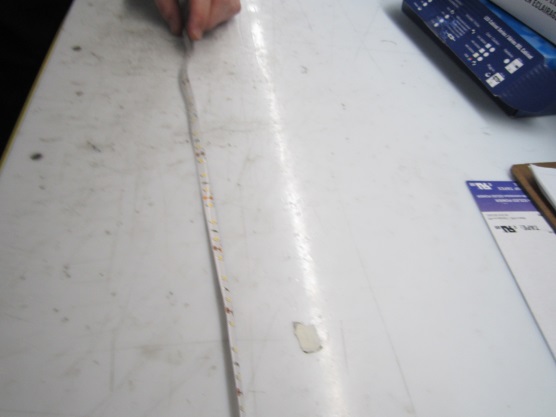 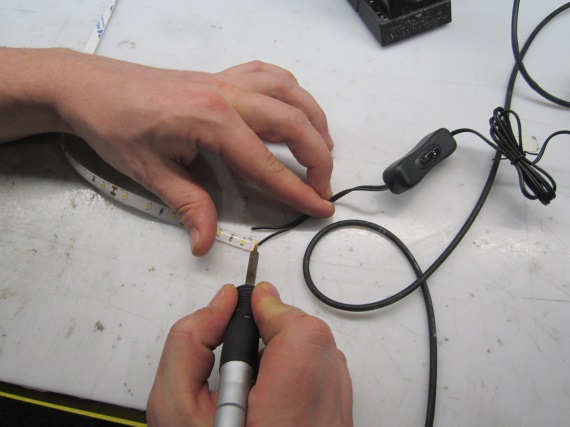 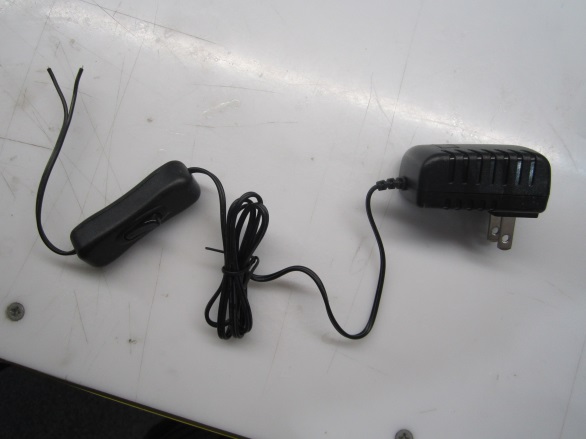 Étape 2 : Entrer d’abord le transformateur dans le blister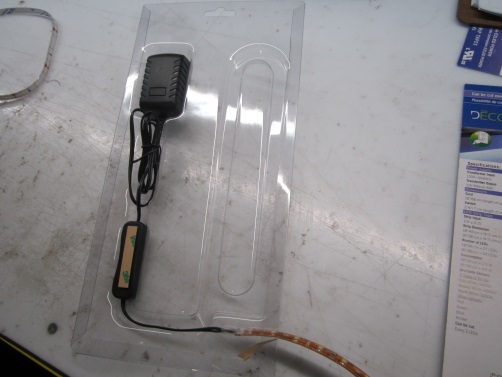 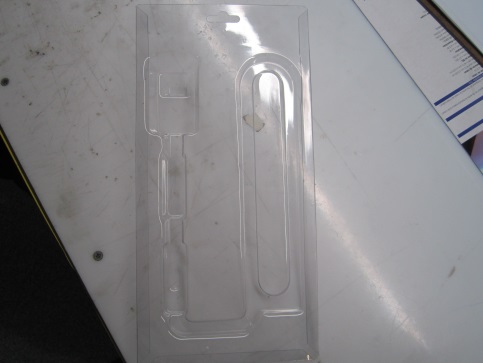 Étape 3 : Entrer le ruban flexible dans le blister.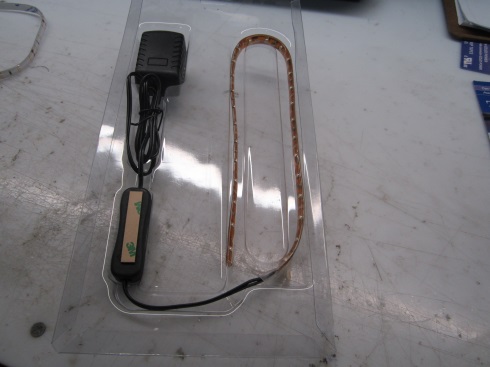 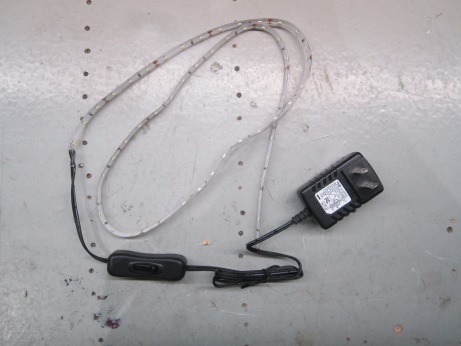 Étape 4 : Utiliser le moule de bois pour introduire le carton d’endos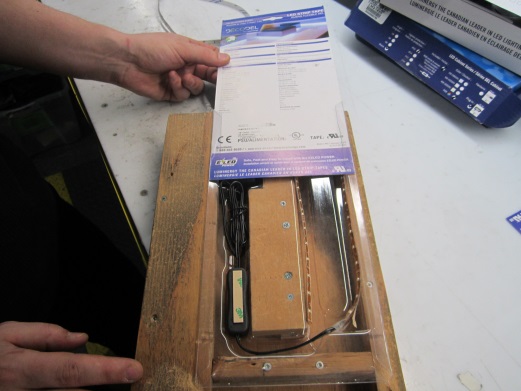 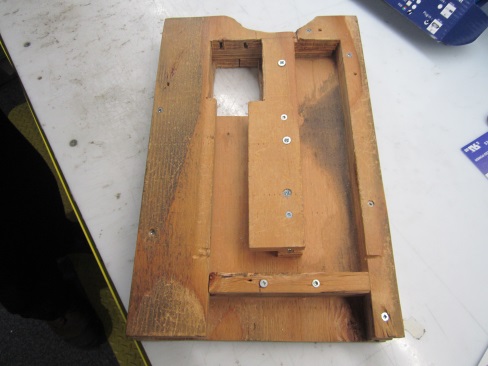 Étape 5 : Brocher l’emballage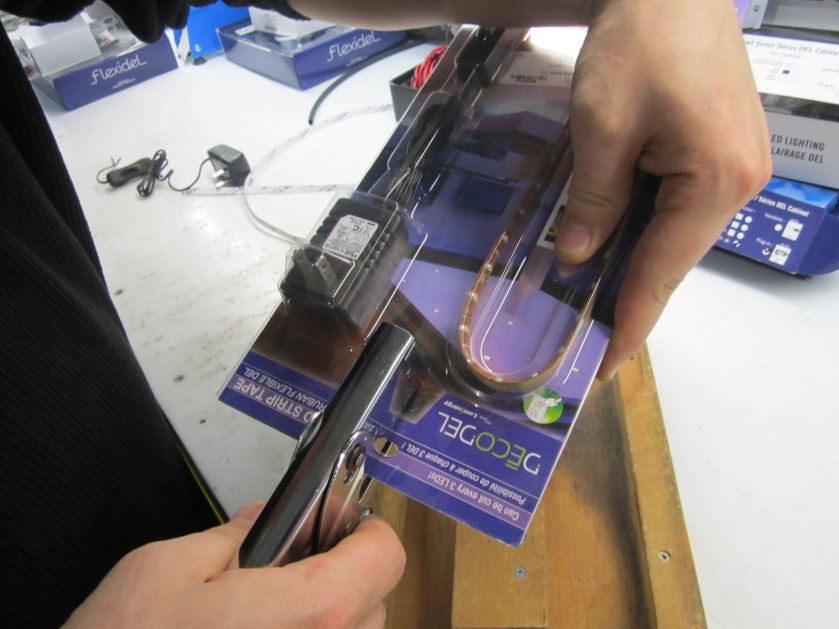 Étape 6 : Vérifier que l’emballage final est présentable au consommateur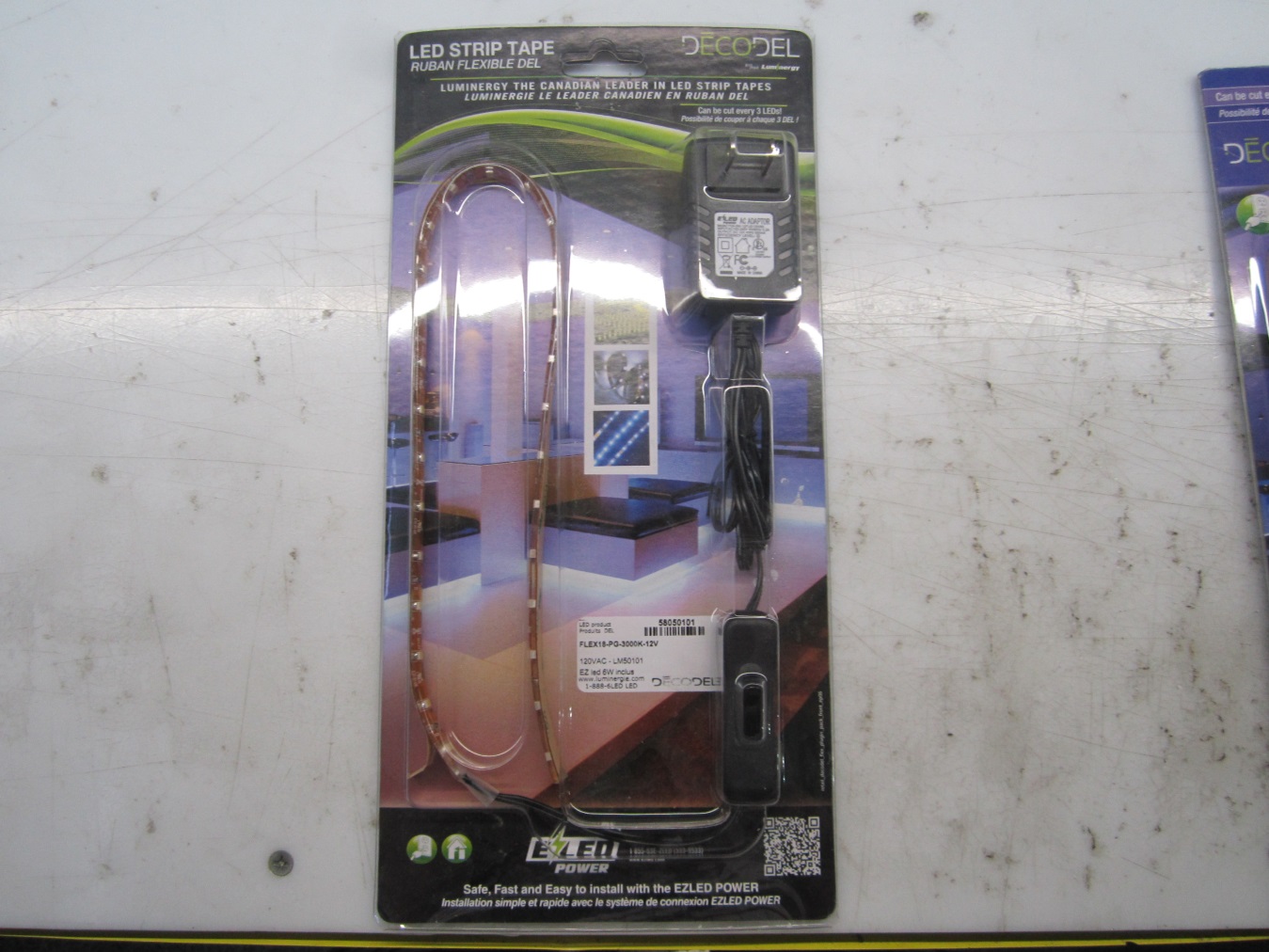 Autres modèles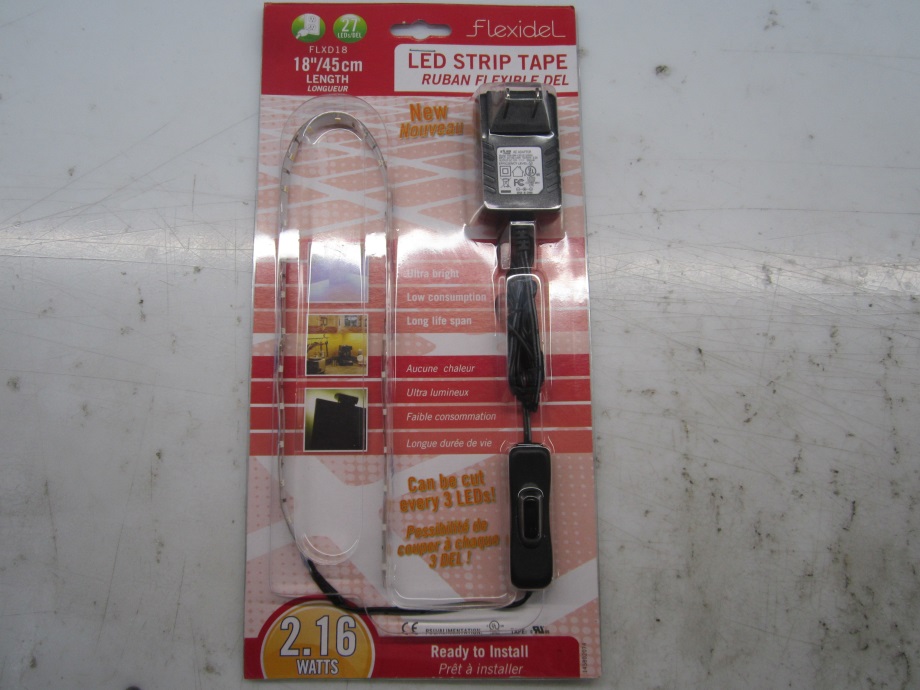 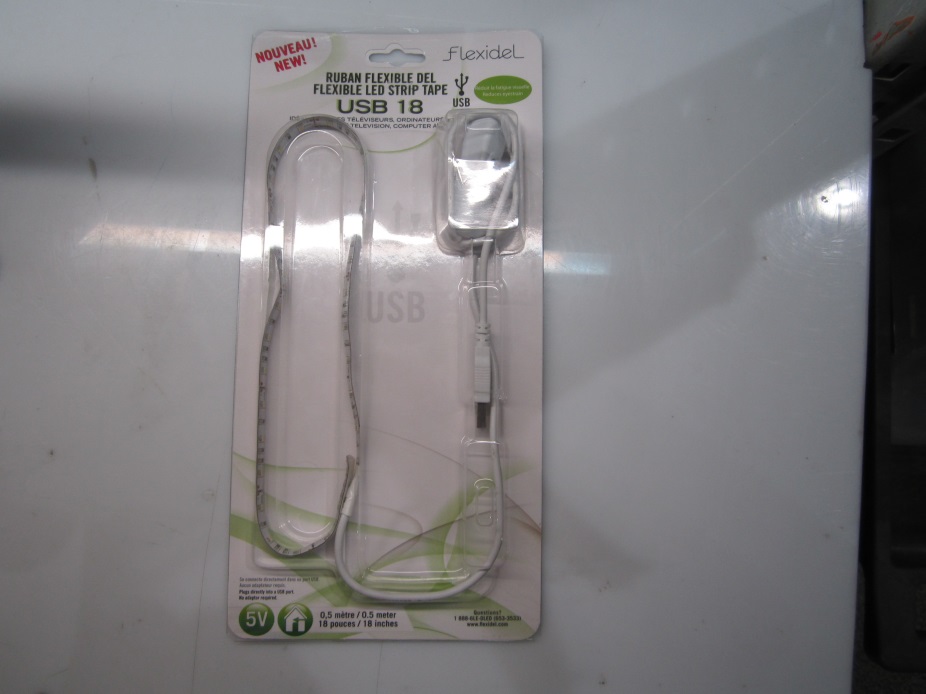 Matériel nécessaireMatériel nécessaireStrip DEL (flex18-PG-3200K-12V)Carton d’endosTransformateur (PS-CV-120-12-500mA-6W-PG) Blister Moule de boisCode de produitMatérielCode couleurRuban flexible DEL 18’’flex18-PG-3200K-12VLM21303Transformateur PS-CV-120-12-500mA-6W-PGMoule de boisCarton d’endos